Step 2 - The FormsForms to help participants keep track of their feedbackCONTENT CREDITSatu RekonenICON GRAPHICS CREDITThe Noun ProjectARTISTSNotepad by Thomas Le BasLOGO CREDITJoel Meneses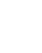 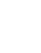 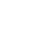 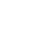 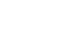    ABOUT OUR TEAM	Ilike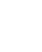    NOTES ABOUT ME	PEOPLElike